Образовательные организациигорода Верхняя СалдаВерхнесалдинский авиаметаллургический колледж имени А. А. Евстигнеева https://vsamk.ru/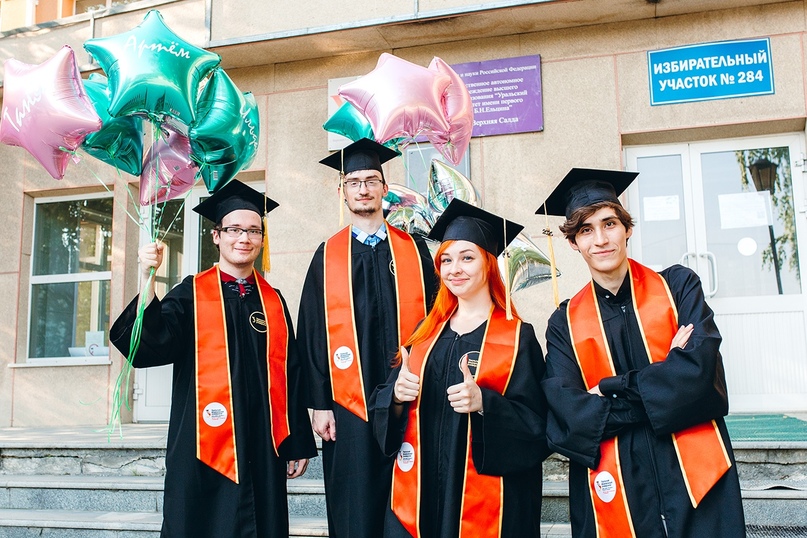 Филиал Уральского федерального университета имени президента России Б. Н. Ельцина https://vsalda.urfu.ru/ru/ Образовательные организации города Нижний Тагил Учреждения средне-профессионального и средне-специального образованияНижнетагильский педагогический колледж № 1 http://ntpk1.ru/Нижнетагильский педагогический колледж № 2 https://ntpk2.ru/Высокогорский многопрофильный техникум https://vmt-nt.ru/Нижнетагильский горно-металлургический колледж имени Е.А. и М.Е. Черепановых http://www.ntgmk.ru/Нижнетагильский государственный профессиональный колледж имени Никиты Акинфиевича Демидова http://ntgpk.com/Уральский колледж прикладного искусства и дизайна филиал http://uupi.org/Нижнетагильский колледж искусств https://art-nt.ru/Нижнетагильский торгово-экономический колледж https://nttek.ru/Нижнетагильский железнодорожный техникум https://нтжт.рф/Нижнетагильский строительный колледж http://www.ntst-edu.ru/Федеральное казённое профессиональное образовательное учреждение №251 ФСИН России https://www.vsekolledzhi.ru/kolledzh/professionalnoe-uchilische-240-fsin«Уральский промышленно-экономический техникум» Нижнетагильский филиал http://upet-nt.ru/ Нижнетагильский техникум металлообрабатывающих производств и сервиса https://nttmps.ru/Колледж промышленных и альпинистских технологий https://www.vsekolledzhi.ru/kolledzh/kolledzh-promyshlennyh-i-alpinistskih-tehnologiyНижнетагильский экономический колледж «НТТЭК» https://ntek-nt.ru/Свердловский областной медицинский колледж г. Нижний Тагил филиал http://somkural.ru/branches_college/medical_school_5_nizhny_tagil/Учреждения высшего образованияНижнетагильский технологический институт филиал УрФУ имени первого президента России Б. Н. Ельцина http://nti.urfu.ru/Нижнетагильский государственный социально-педагогический институт Российского государственного профессионально-педагогического университета, филиал https://www.ntspi.ru/Уральский государственный Экономический университет, филиал https://www.usue.ru/Уральский государственный университет путей сообщения, филиал https://nizht.usurt.ru/